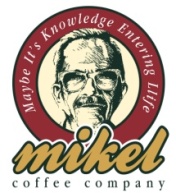                            THE FIRST COFFEE COMPANY                                        Η εταιρία  καταστημάτων  καφεστίασης  ‘’MIKEL’’                                προκειμένου να στελεχώσει τo κατάστημά της                                στη Λ. Βάρης Κορωπίου, ζητά άτομα                                 ηλικίας 20- 35 ετών για την θέση του delivery.                                Αποστολή βιογραφικών (με επισυναπτόμενη                                 φωτογραφία) στο  hr.ath@georgiaff.gr                                Fax: 211 800 4885 Τηλ. 210 251 72 55/ 210 251 46 49